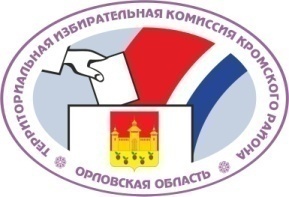                                 ОРЛОВСКАЯ ОБЛАСТЬТЕРРИТОРИАЛЬНАЯ ИЗБИРАТЕЛЬНАЯ КОМИССИЯКРОМСКОГО РАЙОНАРЕШЕНИЕ 9 июля 2021 года                                                                                                    № 103/390пгт. КромыО заверении списка кандидатов в депутаты Гуторовского сельского Совета народных депутатов шестого созыва, выдвинутых избирательным объединением «Орловское региональное отделение Всероссийской политической партии «ЕДИНАЯ РОССИЯ» по мажоритарным избирательным округам Рассмотрев документы, представленные в территориальную избирательную комиссию Кромского района для заверения списка кандидатов в депутаты Гуторовского сельского Совета народных депутатов шестого созыва, выдвинутых избирательным объединением «Орловское региональное отделение Всероссийской политической партии «ЕДИНАЯ РОССИЯ» по мажоритарным избирательным округам, в соответствии с пунктами 14.2, 14.3 статьи 35 Федерального закона от 12 июня 2002 года      № 67-ФЗ «Об основных гарантиях избирательных прав и права на участие в референдуме граждан Российской Федерации», частями 12.1, 12.2 статьи 11.2 Закона Орловской области от 30 июня 2010 года № 1087-ОЗ «О регулировании отдельных правоотношений, связанных с выборами в органы местного самоуправления муниципальных образований на территории Орловской области», постановлениями  Избирательной комиссии Орловской области от 19 октября 2018 года №50/440-6 «О возложении полномочий избирательных комиссий муниципальных образований Орловской области» и  от 10 декабря 2020 года № 114/756-6 «О возложении полномочий избирательных комиссий муниципальных образований Кромского района Орловской области», территориальная избирательная комиссия Кромского района  РЕШИЛА:1.  Заверить прилагаемый список кандидатов в депутаты Гуторовского сельского Совета народных депутатов шестого созыва, выдвинутых избирательным объединением «Орловское региональное отделение Всероссийской политической партии «ЕДИНАЯ РОССИЯ» по мажоритарным избирательным округам, в количестве 7 человек (далее – список кандидатов).2.  Выдать настоящее решение с копией заверенного списка кандидатов уполномоченному представителю указанного избирательного объединения.3.  Контроль за исполнением настоящего решения возложить на секретаря территориальной избирательной комиссии Кромского района.4.  Разместить настоящее решение на сайте территориальной избирательной комиссии Кромского района в информационно-телекоммуникационной сети «Интернет».Список кандидатов по мажоритарным избирательным округамзаверен территориальной избирательнойкомиссией Кромского района«9» июля 2021 года(решение № 103/390)Копия вернаСПИСОКкандидатов в депутаты Гуторовского сельского Совета народных депутатов шестого созыва, выдвинутых избирательным объединением"Орловское региональное отделение Всероссийской политической партии "ЕДИНАЯ РОССИЯ"по мажоритарным избирательным округам одномандатный избирательный округ № 11. Грицай Галина Ивановна, дата рождения – 27 июля 1960 года, место рождения – дер.Алексеевка Кромского района Орловской области, адрес места жительства – Орловская область, Кромской район пгт Кромы. одномандатный избирательный округ № 22. Мягченкова Раиса Ивановна, дата рождения – 10 декабря 1955 года, место рождения – деревня Алексеевка Кромского района Орловской области, адрес места жительства – Орловская область, Кромской район, деревня Алексеевка. одномандатный избирательный округ № 33. Нашиванко Светлана Геннадьевна, дата рождения – 4 сентября 1969 года, место рождения – дер. Алексеевка Кромского района Орловской области, адрес места жительства – Орловская область, пгт Кромы.одномандатный избирательный округ № 44. Басов Андрей Владимирович, дата рождения – 4 февраля 1962 года, место рождения – село Гуторово Кромского района Орловской области, адрес места жительства – Орловская область, Кромской район, село Гуторово. одномандатный избирательный округ № 55. Волченкова Валентина Ивановна, дата рождения – 23 апреля 1962 года, место рождения – село Короськово Кромского района Орловской области, адрес места жительства – Орловская область, Кромской район, деревня Арбузово. одномандатный избирательный округ № 66. Лаврова Елена Владимировна, дата рождения – 6 января 1971 года, место рождения – деревня Родина Кромского района Орловской области, адрес места жительства – Орловская область, Кромской район, деревня Арбузово. одномандатный избирательный округ № 77. Букина Светлана Михайловна, дата рождения – 2 сентября 1969 года, место рождения – деревня Даниловка Покровского района Орловской области, адрес места жительства – Орловская область, Кромской район, деревня Яковлево.Председатель территориальной избирательной комиссии           М. В. ЧереповаСекретарь территориальной избирательной комиссии             А. И. Лосев